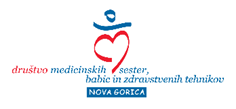 Izvoljeni  člani  v organe Društva MSBZT NOVA GORICA za mandatno obdobje 2022-2026                             IZVRŠNI ODBOR:Veronika Koren predstavnica iz Splošne bolnišnice Nova GoricaAnja Kompare predstavnica iz Splošne bolnišnice Nova GoricaTjaša Hlede predstavnica  iz Splošne bolnišnice Nova GoricaTamara Kofol predstavnica iz Zdravstvenega doma – osnovno varstvo Nova GoricaNena Kerševan predstavnica iz Zdravstvenega doma – osnovno varstvo Nova Gorica Darja Pangerc Bratina predstavnica iz Zdravstvenega doma AjdovščinaMelita Podgornik Kanalec predstavnica iz Zdravstvenega doma TolminMirjana Stanić predstavnica iz Zdravstvenega doma – zobozdravstveno varstvo Nova GoricaTjaša Hrovat Ferfolja predstavnica iz Srednje zdravstvene šole Nova GoricaAna Besednjak Humar predstavnica iz Centra Janka Premrla Vojka VipavaSara Kožuh predstavnica iz Doma upokojencev Tolmin Podbrdo, Petrovo Brdo, Gradišče, Nova Gorica, Ajdovščina in Socialno varstvenega zavoda DutovljeVanja Vales za predstavnico iz strokovnega področja babiške negeRada Skočir predstavnica upokojencev Tajnika in blagajnika Društva MSBZT Nova Gorica za dobo 4 let (mandat 2022/2026) po 21. členu Statuta Društva MSBZT Nova Gorica izvolijo člani IO na 1. seji, ki je bila dne 16.6.2022:TAJNIK: Nataša SlejkoBLAGAJNIK: Mojca VidicNADZORNI ODBOR:Jasmina KomelIrma RijavecTina GregorcJana KlanjščekAndrejka PahorČASTNO RAZSODIŠČE:				NADOMESTNI ČLANI ČASTNEGA RAZSODIŠČA:	Damjana Marc 					Aljoša Kobal SkominaVida Volk						Barbara SitarJasna Cijan					Kristina PodlogarAndrej Podlogar					Matjaž FerfoljaNelida Casarsa					Aleks VolaričPODPREDSEDNICA:					Monika Kalin Vodopivec				PREDSEDNICA:
Metka Plesničar 